Порядок дій Первомайського ЦНТТУМщодо запобігання і протидії булінгу в закладі освіти та реагування у випадку виявлення булінгу в закладі освіти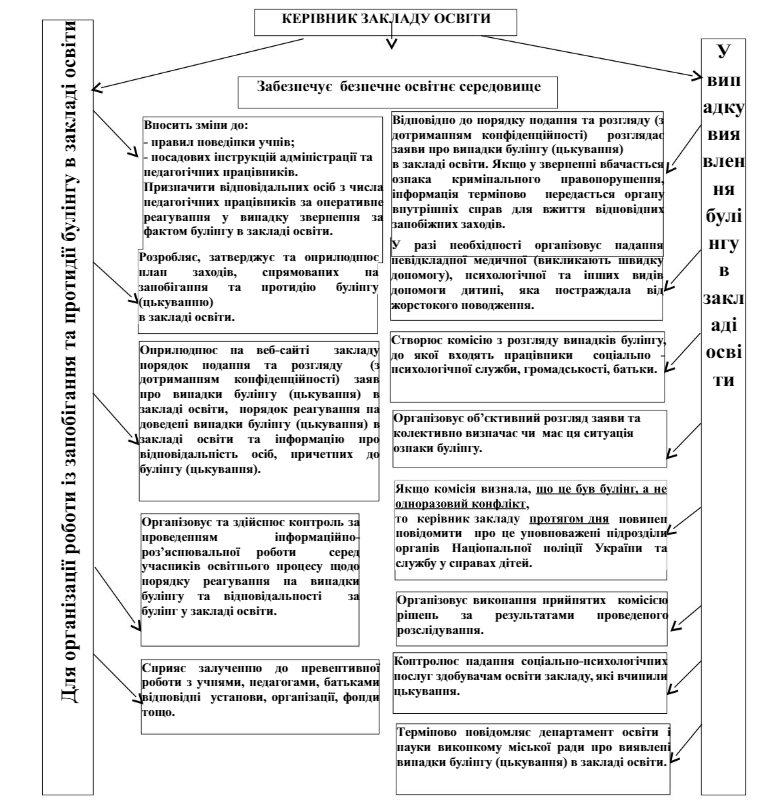 